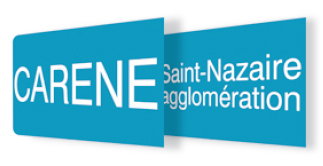 La CARENE Saint-Nazaire Agglomération(10 communes / 127 000 habitants)Communauté d’Agglomération de la Région Nazairienne et de l’EstuaireDirection Générale Adjointe Ville Durable Direction du Patrimoine ImmobilierService Maîtrise d’ouvrage & Gestion du patrimoineRecrute Un(e) Technicien.ne Bâtiment Référent de Secteur (H/F)  Cadre d’emploi de Technicien – temps completLe territoire de la Communauté d’Agglomération de Saint Nazaire est riche de sa diversité. Vitalité et audace, patrimoines naturels remarquables, situation géographique exceptionnelle au croisement de l’Océan, de la Loire et des marais de Brière font de ce territoire un espace aux atouts variés et exceptionnels. Fort de ses propres dynamiques, adossé à des collaborations étroites avec ses partenaires, le territoire de la Communauté d’Agglomération de Saint Nazaire développe des projets innovants et structurants dans lesquels les enjeux de communication sont majeurs. Le territoire revendique aujourd’hui sa personnalité autour d’une dynamique touristique, Saint-Nazaire renversante, et s’appuie sur son positionnement de vie urbaine et originale au bord de l’océan.
Au sein de la Direction Générale Adjointe Ville Durable, dans la Direction du Patrimoine Immobilier, sous l’autorité du responsable du service maîtrise d’ouvrage gestion du patrimoine, vous assurez la gestion d’un patrimoine bâti et des espaces qui s’y rattachent, sur un secteur bien identifié,  vous êtes ainsi le technicien référent du secteur.
Vous êtes plus particulièrement chargé.e de la prise en compte des travaux d’entretien durable et d’amélioration et du rôle de représentant du maître d’ouvrage partagé avec les directions et services.
 Missions :
- Elaborer, évaluer financièrement les programmes pluriannuels de travaux d’investissement, en relation avec les directions et services, au titre des travaux d’entretien durable et d’amélioration sur le patrimoine bâti et les espaces rattachés.
- Connaitre son patrimoine par des états des lieux (carnet de santé) et des visites périodiques (annuelles) pour bien le gérer, alerter si besoin, garantir la pérennité du patrimoine, la mise en conformité règlementaire et la maîtrise des consommations énergétiques.
- Piloter les projets, depuis l’idée jusqu’à la mise à disposition tant sur l’aspect technique, que financier ou administratif. 
- Rédiger les programmes pour l’ensemble des opérations, quelle que soit l’importance du projet.
- Réaliser la maîtrise d’œuvre des petites opérations ne nécessitant pas d’études complexes. La partie dessin est confiée aux dessinateurs du bureau d’études de la Direction du Patrimoine Immobilier.
- Intervenir en cohérence sur le patrimoine avec les directions et services, en étroite relation avec leurs correspondants.
- Veiller à la sécurité incendie des établissements recevant du public, préparer et participer aux visites des Commissions de Sécurité en liaison avec le gestionnaire du patrimoine de la Direction du Patrimoine Immobilier.
- Faire appliquer les règles au titre de la santé, de la sécurité, dans le cadre de la protection des travailleurs.- Actualiser et renseigner les tableaux de bord de suivi des opérations et de l’activité.
- Etre force de proposition pour l’aide à la décision.
 Les compétences nécessaires :
- Capacité à assurer le rôle de conduite d’opérations.
- Maîtrise des techniques tout corps d’état du bâtiment.
- Bonne connaissance du Code des Marchés Publics.
- Bonnes connaissances des réglementations ERP et accessibilité et des règles d’hygiène et de
sécurité du travail et notamment SPS.
- Capacité à faire des propositions pour arrêter des choix techniques et/ou administratifs.
- Capacité à rédiger un programme.
- Aptitude au pilotage de chantier et à la rédaction de compte-rendu.
- Maîtrise de l’outil informatique (Excel et Word principalement).
 Les qualités nécessaires : 
- Savoir s’organiser, être rigoureux et méthodique.
- Sens des relations humaines, motivation, capacité de négociation.
- Capacité à travailler en équipe
- Forte autonomie
- Bon relationnel adapté aux différents usagers. 
- Permis B.
 Profil recherché :
- Vous occupez des fonctions similaires au sein d’une collectivité territoriale et souhaitez contribuer à la gestion de l’un des secteurs du patrimoine bâti de Saint-Nazaire et agglomération ou vous disposez d’une expérience significative dans la conduite de travaux et la gestion de patrimoine. Idéalement, vous êtes titulaire d’un diplôme type DUT dans le bâtiment. Les candidatures sont à adresser jusqu’au 7 avril 2023, par mail à recrutement@agglo-carene.fr en indiquant le titre de l’annonce et la référence 2023/     .Merci de joindre un CV et une lettre de motivation. A réception de votre candidature par mail, il vous sera envoyé un accusé de réception (merci de vérifier vos spams).Les entretiens se tiendront le 13 avril 2023Emploi ouvert en priorité aux agents titulaires de la fonction publique (mutation, détachement ou inscrits sur liste d'aptitude), aux agents contractuels ainsi qu'aux candidats reconnus travailleurs handicapés dans les conditions prévues par l'article 38 de la loi 84-53 du 26 janvier 1984.